SVOBODA – Lučice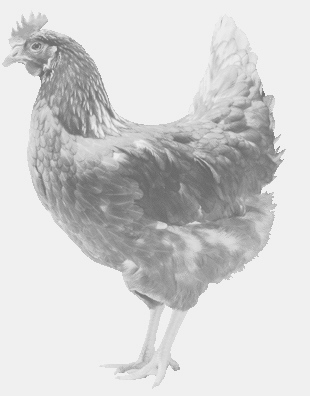  drůbežárna Vadín, www.drubezsvoboda.cz 569489358, 777989857NOSNÉ KUŘICE  barva červená a černáStáří:    20 týdnůCena:   265,- Kč/kusSobota 13. května 2023V 15.50 h. – Horní LoučkyU obecního úřaduMožno objednat: 569 489 358 svoboda.lucice@seznam.cz